CANNOCK FOLK DANCE CLUBNEWSLETTERJanuary 2024 HAPPY NEW YEAR TO YOU ALL  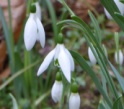 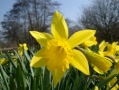 I hope that you are all well and recovered from your Christmas and New Year Festivities and that you are now looking forward to a fresh new season of Country Dancing and Friendship.  I know that I am fed up with the cold and rain, nothing to watch on TV – eating the wrong things to cheer me up!!  Missing getting together with you all for fun and laughter with a bit of dancing thrown in!WHAT ABOUT YOU ???FEBRUARY FUNIf you, like me, are fed up with sitting at home and trying to keep warm then we are all looking forward to Cannock Club opening it’s doors once again on Tuesday 6th February.  The Club’s  Committee have met to discuss the possible events for 2024 and hope that you will all join us again for our usual events.  As the afternoon Twixt and Tween & Fish Lunch once again proved very popular, the committee discussed the possibility of holding an afternoon Tea Dance at the end of July.  Would you be interested ???? Please let us know how you feel about this so we can start making arrangements.  I will put a list on the table for you to put your name down if you would like come along for a cream tea and a bit of dancing and fun ??? If you are not able to come to club in the evening but would like to come to an afternoon event please give me a ring or send an email to let me know and I will add your name to the list.  Vicky Baker 01543 574602  or vabaker_6@hotmail.com Callers and Dates for Spring 2024:-SPRING SESSION   CALLERS LIST6th FebruaryVicky Baker13th FebruaryMaggie Nevilll20th FebruarySuzanne Moorfield27th FebruaryTba5th MarchJune Caddick12th MarchGeoff Morgan19th  MarchPeter Goode26th MarchPrue Bradley2nd AprilTba9th AprilPeter Goode16th AprilJune and John23rd AprilSuzanne Moorfield30th AprilVicky Baker + Maypole